Publicado en Valencia el 04/12/2019 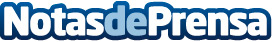 Vortal es premiada como la mejor plataforma de compras electrónica de EspañaUna vez más, VORTAL Connecting es reconocida como la empresa líder en plataformas de compras electrónicas en internet a través de las cuales los usuarios realizan los procesos de compra y venta de obras, servicios y suministros, tanto en el sector público como en las empresas privadasDatos de contacto:Ángela Julve695 194 43196 395 22 19Nota de prensa publicada en: https://www.notasdeprensa.es/vortal-es-premiada-como-la-mejor-plataforma-de Categorias: Madrid Emprendedores E-Commerce Recursos humanos Consumo Premios http://www.notasdeprensa.es